Een recordjaar voor Jeep: 70% verkoopstijging in Europa in 2014Jeep was het snelst groeiende merk in Europa (bron: ACEA gegevens). In Europa zijn de Jeep-verkopen zelfs gestegen gedurende drie opeenvolgende jaren. Afgelopen december was de veertiende maand van continue groei, wat resulteert in een totale stijging van 70% in 2014. Meerdere belangrijke landen braken records qua groei. Frankrijk 110%, Italië 95%, België 87%, Groot-Brittannië 75% en Duitsland 51%. Ook in Nederland maakte Jeep groei door, mede door de komst van de nieuwe Cherokee en Renegade. De verwachting is dat dit jaar de groei nog verder zal doorzetten. Afgelopen december was overigens de veertiende maand van continue groei in geheel Europa. Als we inzoomen op de prestaties per model, dan zien we dat de Grand Cherokee in zijn segment onveranderd goed verkoopt. De nieuwe Cherokee behaalde in 2014 zijn beste verkoopjaar ooit, ook in vergelijking tot vorige generaties. De nieuwste Jeep, de compacte Renegade, kwam het laatste kwartaal van 2014 op de markt. Afgelopen december bereikte hij in Italië zelfs de hoogste positie in zijn segment. De nieuwe Renegade is in december tweemaal bekroond: hij behaalde de maximale score van 5 Euro NCAP sterren en verkocht in Italië het beste in zijn segment. De Jeep Renegade is het eerste voertuig binnen de FCA-groep dat gebruikmaakt van het innovatieve “4x4 Small Wide”-platform. De totale Euro NCAP-score bedroeg 80/100: 87% voor de bescherming van volwassen inzittenden, 85% voor de bescherming van kinderen, 65% op basis van de bescherming van voetgangers en 74% dankzij alle toegepaste assistentie en -veiligheidssystemen. Verder werd afgelopen jaar de Jeep Owners Group (JOG) opgericht. Deze groep is opgericht door het merk zelf en dient als platform waar eigenaren en fans samenkomen. De Jeep Owners Group staat in nauw contact met alle lokale Jeep-clubs. Dat Jeep veel fans blijkt ook het feit dat inmiddels meer dan 2 miljoen personen zich hebben aangemeld op de Jeep-pagina. ----------------------------------------EINDE BERICHT-------------------------------------------Noot voor de redactie, niet voor publicatie:Voor (bewegend) beeld verwijzen we u graag naar www.jeeppress-europe.nl. Voor meer informatie kunt u contact opnemen met:Toine DamoPublic Relations OfficerTel: +31 20 3421 864Mob: +31 6 2958 4772Email: toine.damo@fcagroup.com www.fcagroup.comwww.jeeppress-europe.nl	facebook.com/jeepnederland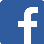 	twitter.com/jeepnederland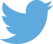 	youtube.com/user/NederlandJeep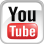 